Publicado en ESPAÑA el 20/11/2020 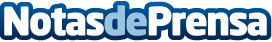 Control de las poblaciones de plagas: la importancia del análisis de tendencias por DESINTORREEl análisis de tendencias es un estudio muy útil para controlar las poblaciones de plagas. Ayuda, entre otras cosas, a comprobar la evolución de las poblaciones de plagas presentes en un sitio y permite reaccionar inmediatamente en caso de cualquier anomalía o revisar la ubicación de las trampasDatos de contacto:DESINTORREComunicado de prensa639 13 06 25Nota de prensa publicada en: https://www.notasdeprensa.es/control-de-las-poblaciones-de-plagas-la Categorias: Nacional Sociedad Madrid Consumo Jardín/Terraza http://www.notasdeprensa.es